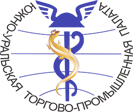 Список деловой делегации Пензенской области с пожеланиями по сотрудничеству                   ДЕЛОВЫЕ ПЕРЕГОВОРЫСписок деловой делегации Пензенской области с пожеланиями по сотрудничеству                   ДЕЛОВЫЕ ПЕРЕГОВОРЫМесто проведения:        г. Челябинск, ул. Сони Кривой, 56, актовый зал ЮУТПП, 6 этаж.Дата проведения:30 июля 2019 г.с 13:30 до 17:30№Название предприятияСфера деятельности предприятияПожелания по сотрудничеству1ООО НПП «Техноком»https://armoremont.ru/Компания занимается разработкой и производством оборудования для ремонта и испытания трубопроводной арматуры:- оборудование для мойки и очистки; -оборудование для  разборки-сборки общепромышленной арматуры;- наплавочное оборудование;- оборудование и оснастка для механической обработки резанием;- оборудование для шлифования и притирки;- оборудование для пневмогидроиспытаний;- источники давления;- оборудование для окраски и сушки.Оборудования для освидетельствования газовых баллонов.Сотрудничество  с предприятиями  нефтяной, газовой, химической промышленности, предприятиями  машиностроения и нефтепереработки.2ООО «Электрод+»http://eplus58.ru/Производство и продажа электродов сварочных.- Магазины, занимающиеся реализацией строительных материалов;- Оптовые компании, занимающиеся реализацией сварочных электродов;- Промышленные предприятия, использующие сварочные электроды в больших объемах;- Энергетика и ЖКХ, нефтяная и газовая отрасль, мостостроительные и дорожные организации, компании по добыче полезных ископаемых, вагонное депо.3ООО «СтанкоМашСтрой»https://16k20.ru/Современное высокотехнологичное предприятие по производству металлорежущего оборудования. На производственных площадях компании осуществляется сборка оборудования различной категории: от простых механических станков (станки серии СТ 16к20) до высокоточных обрабатывающих центров VTM.Промышленные предприятия, заинтересованные в покупке  токарных станков и другого металло-обрабатывающего оборудования  4АО «ФНПЦ «ПО «Старт» им. М.В. Проценко»(ООО «ЦЕХ 55»)www.startatom.ruСовременное предприятие, обладающее уникальными технологическими возможностями, разрабатывает и выпускает конкурентоспособную наукоемкую высокотехнологическую продукцию, используемую как в сфере обеспечения национальной безопасности страны, так и для нужд атомной энергетики и прочих предприятий топливно-энергетического комплекса, железнодорожного транспорта и прочих промышленных объектов.Расширение сфер деятельности предприятия. Сотрудничество с промышленными предприятиями Челябинской области по изготовлению и поставке технологической оснастки, штампов, пресс-форм, режущего 
инструмента, калибров, нестандартного оборудования.5ИП Брекатнин Р.С. (дилер ООО «СВАР»)http://svarhome.com/Производство бытовой техники: бытовые плиты, встраиваемая техника, водонагреватели, холодильники, свч-печи, посудомоечные машины.Поиск потенциальных покупателей.Магазины, реализующие бытовую технику, плиты, водонагреватели, холодильники, свч-печи, посудомоечные машины.6ООО «КРЕСТ58»https://крест58.рф/Оптово-производственная компания, по производству и оптовой продаже ритуальных товаров.Государственные, муниципальные и частные компании, работающие на рынке производства и продажи ритуальных товаров.